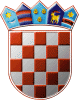     	  REPUBLIKA HRVATSKA          KOPRIVNIČKO-KRIŽEVAČKA                 ŽUPANIJA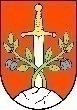     OPĆINA KALNIK      Općinsko vijećeKLASA: 021-05/21-01/05URBROJ: 2137/23-21-2Kalnik, 29. rujna 2021.Z A P I S N I K	sa 3. sjednice Općinskog vijeća Općine Kalnik održane 29. rujna 2021. s početkom u 18,00 sati u prostoru Doma hrvatskih branitelja na Kalniku, Trg Stjepana Radića 5, Kalnik.	Sjednica je sazvana elektroničkim putem pozivom od 23. rujna 2021. godine, KLASA:021-05/21-01/05, URBROJ:2137/23-21-1, sukladno članku 51. Poslovnika Općinskog vijeća Općine Kalnik („Službeni glasnik Koprivničko-križevačke županije“ broj 5/13, 16/14, 4/18. i 5/21).	Sjednicu otvora i vodi predsjednica Općinskog vijeća Općine Kalnik Olinka Gjigaš.PREDSJEDNICA pozdravlja sve prisutne, konstatira da sjednici prisustvuje 6 od ukupno 9 članova Općinskog vijeća Općine Kalnik te da postoji potrebna većina članova Općinskog vijeća radi donošenja pravovaljanih odluka.PRISUTNI članovi Općinskog vijeća:Ivan BiškupOlinka GjigašMateja Jež RogeljMatija KovačićTihomir RadičekSaša Višak Članovi Općinskog vijeća koji su pristupili u tijeku sjednice:     1. Mladen Kešer, od 1. točke dnevnog reda     2. Ivan Car, od 1. točke dnevnog reda     3. Mario Filipašić, od 1. točke dnevnog redaOstali prisutni: Krunoslav Đurec – općinski načelnik Općine Kalnik                         Jasmina Žibrin – pročelnica JUO Općine KalnikPREDSJEDNICA OLINKA GJIGAŠ daje na usvajanje Zapisnik sa 2. sjednice Općinskog vijeća Općine Kalnik održane 29. lipnja 2021. godine. S obzirom da na zapisnik nema primjedbi konstatira da je sa 6 glasova ZA (jednoglasno)  usvojen zapisnik sa 2. sjednice Općinskog vijeća Općine Kalnik.Predsjednica daje na usvajanje prijedlog dnevnog reda, nakon čega konstatira da je sa 6 glasova ZA (jednoglasno), usvojen sljedećiDNEVNI RED: Donošenje Polugodišnjeg Izvještaja o izvršenju Proračuna Općine Kalnik za 2021. godinuDonošenje Zaključka o usvajanju Izvješća o radu općinskog načelnika Općine Kalnik za razdoblje od 4. lipnja do 30. lipnja 2021. godineDonošenje Odluke o raspoređivanju sredstava iz Proračuna Općine Kalnik za redovito godišnje financiranje političkih stranaka i nezavisnih vijećnika zastupljenih u Općinskom vijeću Općine Kalnik za razdoblje od konstituiranja Općinskog vijeća Općine Kalnik do 31. prosinca 2021. godine,Odluka o prihvaćanju prijenosa osnivačkih prava nad ustanovom Dječji vrtić „Kalnički jaglac“ na Općinu KalnikDonošenje Odluke o suglasnosti za provedbu ulaganja u projekt Sportsko-vatrogasni centar „Kamen“Donošenje Odluke o odustajanju od provođenja projekta „Izgradnja tržnice Kalnik“Donošenje Odluke o odustajanju od provođenja projekta “Rekonstrukcija traktorskih puteva u šumske ceste na području Općine Kalnik“Donošenje Odluke o prijedlogu za imenovanje Uprave – direktora trgovačkog društva Komunalnog poduzeća Kalnik d.o.o.Donošenje Odluke o prijedlogu za imenovanje Uprave – direktora trgovačkog društva Life Kalnik d.o.o.Donošenje Zaključka o odobravanju novčanih sredstava za putne troškove gerontodomaćici Animiri VarovićPitanja i prijedlozi. Predsjednica konstatira da je sjednici pristupio član Ivan Car i Mario Filipašić te da sjednici prisustvuje 8/9 članova Općinskog vijeća.     Prelazi se na rad po utvrđenom dnevnom redu.Točka 1.Donošenje Polugodišnjeg Izvještaja o izvršenju Proračuna Općine Kalnik za 2021. godinuPREDSJEDNICA OLINKA GJIGAŠ otvara točku i moli pročelnicu JUO Općine Kalnik Jasminu Žibrin za obrazloženje. PROČELNICA JUO JASMINA ŽIBRIN u obrazloženju navodi visinu ostvarenih prihoda u iznosu 6.636.572,57 kn, rashoda i izdataka u visini 6,496.401,57 kn čime je ostvaren višak prihoda u prvom polugodištu u iznosu 140.171,00 kuna što sa prenijetim manjkom u iznosu 881.317,17 kn iz prošle godine daje manjak sredstava koji se prenosi u drugo polugodište u iznosu 741.146,17 kn. U Obrazloženju ostvarenja prihoda i primitaka, te rashoda i izdataka uz Polugodišnji izvještaj o izvršenju Proračuna Općine Kalnik za 2021. godinu prikazano je izvršenje prihoda po pojedinoj vrsti te rashoda i izdataka po razdjelima, programima i projektima. Izdaci za financijsku imovinu koji se odnose na otplatu glavnice primljenih kredita ostvareni su u većem postotku od plana iz razloga što sredstva iz Agencije za plaćanja u ribarstvu i ruralnom razvoju, po podnesenim zahtjevima za nadoknadu sredstava za projekte, nisu stigla po planu krajem prošle već početkom ove godine. Međutim to je izdatak za koji su primljena namjenska sredstva. PREDSJEDNICA OLINKA GJIGAŠ otvara raspravu i daje riječ:IVAN BIŠKUP: Na određenim stavkama je probijen plan, a proračunska zaliha je i dalje ostala neiskorištena. Zašto to nije provedeno preko proračunske zalihe? Stavka za rekonstrukciju i dogradnju doma Vojnovec Kalnički probijena je preko sto tisuća kuna. Zašto dolazi do probijanja proračunskih stavki?PROČELNICA JUO JASMINA ŽIBRIN: Stavka proračunske zalihe je mala tako da se iz nje prebijene stavke nisu mogle pokriti, a i ona se može koristiti samo za izvanredne i nepredviđene rashode. O pribijanju stavke treba pitati bivšeg općinskog načelnika, jer je načelnik odgovoran za izvršenje proračuna.Predsjednica konstatira da je sjednici pristupio član Mladen Kešer te da sjednici prisustvuje 9/9 članova odnosno svi članovi Općinskog vijeća. PREDSJEDNICA OLINKA GJIGAŠ zatvara raspravu, prijedlog daje na glasanje i konstatira da sa 3 ZA, 3 PROTIV i 3 SUZDRŽANA glasa nije usvojen Polugodišnji Izvještaj o izvršenju Proračuna Općine Kalnik za 2021. godinuTočka 2.Donošenje Zaključka o usvajanju Izvješća o radu općinskog načelnika Općine Kalnik za razdoblje od 4. lipnja do 30. lipnja 2021. godinePREDSJEDNICA OLINKA GJIGAŠ otvara točku i moli općinskog načelnika za obrazloženje.OPĆINSKI NAČELNIK KRUNOSLAV ĐUREC u obrazloženju navodi kako se u kratkom razdoblju od tri tjedna nije moglo puno uraditi. Predloženi su akti koji su usvojeni na sjednici Općinskog vijeća. Nabraja sve akte predložene od strane općinskog načelnika. PREDSJEDNICA OLINKA GJIGAŠ otvara raspravu i daje riječ:IVAN BIŠKUP kaže da je općinski načelnik dao izvješće o radu općinskog vijeća, a ne radu općinskog načelnika. Fali izvješće prijašnjeg načelnika za razdoblje od 1.1.2021. do 4.6.2021. i te materijale moli da se dostave u pisanom obliku kako bi se moglo vidjeti što je radio prijašnji, a što sadašnji načelnik. MARIO FILIPAŠIĆ traži da izvješća budu u pisanom obliku jer ih je teško pratiti usmeno.OPĆINSKI NAČELNIK KRUNOSLAV ĐUREC odgovara da su odluke Općinskog vijeća nabrojene u izvješću iz razloga što je on predlagač istih te se slaže da se izvješće daje u pismenom obliku što će i uraditi za sljedeće razdoblje kad će se imati puno toga za navesti, a za ovo kratko razdoblje za koje se odnosi ovo izvješće bilo je dovoljno pobrojati odluke kojih sam predlagač. Prijašnji načelnik također je dužan dati polugodišnje izvješće o radu. Njegovo razdoblje je puno dulje od mojega. PREDSJEDNICA OLINKA GJIGAŠ konstatira da prijašnji načelnik Mladen Kešer za iduću sjednicu podnese izvješće o svom radu za razdoblje od 1.1.2021. do 3.6.2021.MARIO FILIPAŠIĆ: Kad se pripremaju točke za sjednicu, ako je bivši načelnik nešto dužan onda o tome mora biti i obaviješten, jer ako nije bio obaviješten ne bi smo biti prozivan. Za izvješća bivšeg i sadašnjeg načelnika potrebno je odvojeno glasati, a izvješća moraju biti u pismenom obliku.PREDSJEDNICA OLINKA GJIGAŠ: Predlažem da sada glasamo za Izvješće o radu općinskog načelnika Općine Kalnik za razdoblje od 4. lipnja do 30. lipnja 2021., a prijašnjeg načelnika zamolimo da za iduću sjednicu podnese izvješće od 1. siječnja do 3. lipnja 2021. MLADEN KEŠER kaže da je zatečen sa ovom točkom dnevnog reda jer izvješće nije dano u pisanom obliku i što se od mene traži da kao općinski vijećnik podnosim što sam radio od 31.12. do 1.6. Osam godina davao sam sva svoja izvješća u pismenom obliku i možete ih pronaći na stranicama Općine Kalnik. Nisam dužan pisati što sam radio proteklih šest mjeseci i takvo izvješće ne ću davati.PREDSJEDNICA OLINKA GJIGAŠ zatvara raspravu, prijedlog daje na glasanje i konstatira da je sa 6 ZA i 3 SUZDRŽANA glasa donijet ZAKLJUČAKo usvajanju Izvješća o radu općinskog načelnika Općine Kalnikza razdoblje od 4. lipnja do 30. lipnja 2021. godineTočka 3. Donošenje Odluke o raspoređivanju sredstava iz Proračuna Općine Kalnik za redovito godišnje financiranje političkih stranaka i nezavisnih vijećnika zastupljenih u Općinskom vijeću Općine Kalnik za razdoblje od konstituiranja Općinskog vijeća Općine Kalnik do 31. prosinca 2021. godinePREDSJEDNICA OLINKA GJIGAŠ otvara točku i moli pročelnicu JUO Općine Kalnik Jasminu Žibrin za obrazloženje. PROČELNICA JUO JASMINA ŽIBRIN u obrazloženju navodi kako su se temeljem Zakona o financiranju političkih aktivnosti, izborne promidžbe i referenduma u proračunu dužna osigurati sredstva za redovito godišnje financiranje političkih stranaka i nezavisnih vijećnika zastupljenih u općinskom vijeću u iznosu ne manjem od 1.000,00 kuna po članu vijeća. U Proračunu Općine Kalnik osigurana su sredstva u iznosu 11.300,00 kn. Od tog iznosa dio se rasporedio u prvom tromjesečju, a ostatak se ovim prijedlogom Odluke raspoređuje za razdoblje od konstituiranja Općinskog vijeća Općine Kalnik do 31. prosinca 2021. godine u ukupnom iznosu 8.421,68 kn. Uz prijedlog Odluke dan je i izračun u tabelarnom prikazu po mjesecima i političkim strankama odnosno nezavisnim vijećnicima.PREDSJEDNICA OLINKA GJIGAŠ otvara raspravu. Nema prijava za raspravu te se prijedlog odluke daje na glasanje i konstatira da je sa 9 glasova ZA (jednoglasno) donesena ODLUKAo raspoređivanju sredstava iz Proračuna Općine Kalnik za redovito godišnje financiranje političkih stranaka i nezavisnih vijećnika zastupljenih u Općinskom vijeću Općine Kalnik za razdoblje od konstituiranja Općinskog vijeća Općine Kalnik do 31. prosinca 2021. godineTočka 4.Odluka o prihvaćanju prijenosa osnivačkih prava nad ustanovom Dječji vrtić „Kalnički jaglac“ na Općinu KalnikPREDSJEDNICA OLINKA GJIGAŠ otvara točku i moli općinskog načelnika za obrazloženje.OPĆINSKI NAČELNIK KRUNOSLAV ĐUREC: Postoji mogućnost da naš vrtić Kalnički jaglac ostvaruje sredstva od subvencija državne potpore na nacionalnoj razini ukoliko je proračunski korisnik. Nažalost naš vrtić je jedini u Republici Hrvatskoj koji je d.o.o., a nije privatni vrtić i ne ostvaruje financijska sredstva koja bi mogao, a sredstva su nam i te kako potrebna za ovaj naš mali i vrijedan vrtić. To je jedan od razloga zašto prenosimo osnivačka prava, kako bi od sljedeće godine s novim proračunskim razdobljem mogli se javljati na nacionalne potpore Ministarstva socijalne skrbi, Ministarstva regionalnog razvoja i Ministarstva obrazovanja.PREDSJEDNICA OLINKA GJIGAŠ otvara raspravu i daje riječ:MARIO FILIPAŠIĆ: Neki od razloga što je naveo načelnik su čak i netočni jer kod otvaranja vrtića se išlo u strukturnu priču kako bi se više novaca moglo povući iz različitih izvora. Vrtić je bio zamišljen kao dio firme koja je socijalnog karaktera i prvi smo u okolici nakon Grada Križevaca otvorili vrtić koji polaze djeca i iz susjednih općina. Ideja je bila da se više subjekata može javljati na natječaje i doprinositi sredstva.Na natječaj koji je bio raspisan prije godinu i pol naš vrtić se nije mogao javiti jer nije proračunski korisnik međutim sada je odluka promijenjena, jer su se pobunili privatni vrtići, i  na natječaj za sredstva se mogu javiti svi. Sredstva se daju za neke dodatne sadržaje koje je potrebno osmisliti i ako se oni provode financiraju se sto postotnom iznosu. Stoga se ne mogu složiti s načelnik da je to jedini razlog za prenošenje osnivačkih prava na Općinu i smatram da i dalje treba ostati u vlasništvu firme Life Kalnik kako bi Općina Kalnik kroz firme i općinu imala veću lepezu mogućnosti prijavljivanja na natječaje i ostvarivanje sredstava. IVAN BIŠKUP kaže da vijećnik Filipašić govori o strukturnoj priči. Međutim vrtić je izgrađen 2014. godine, a firma Life je osnovana 2016. godine. Dok je potpisan ugovor za izgradnju vrtića firma Life nije bila još ni u primislima. Miješaju se kruške i jabuke. Govorimo o firmi Life koja je osnovala ustanovu sukladno zakonu o ustanovama i zakonu o obrazovanju i kao takva upisana u sudski registar. Što se tiče javljanjem na javne natječaje prenošenjem osnivačkih prava kod vrtića se ništa ne mijenja. On ne gubi na svojoj osobnosti, jedino što se mijenja je osnivač. Kod javljanja na natječaje nema velike razlike da li će vrtić biti općinski proračunski korisnik ili će biti vlasništvu firme koju je osnovala općina, ali prenošenjem osnivačkih prava na općinu gube se koraci u procesu natječaja, a to je dokazivanje da je vrtić osnovala tvrtka u vlasništvu općine. Ništa se ne gubi prenošenjem vrtića na općinu, a firma Life se dalje može bavit svojom djelatnosti socijale radi čega je i osnovana.MLADEN KEŠER: Izgradnju vrtića provodila je općina uz sufinanciranje Ministarstva regionalnog razvoja i Fonda za zaštitu okoliša i energetsku učinkovitost. Bez obzira kakvu će odluku sada donijeti Općinsko vijeće odgovoran će biti općinski načelnik Krunoslav Đurec. Tvrtka Life zamišljena je kao socijalna tvrtka koja se bavi socijalnim pitanjima i kao prvo otvorila je dječji vrtić koji se bavi odgojem i obrazovanjem djece, druga ustanova bila bi dom za stare i nemoćne, a treća ustanova bila bi ustanova socijalnog karaktera kao Hedona iz Križevaca koja bi zapošljavala socijalno potrebite. Prenošenjem vrtića na općinu ne će se ništa naštetiti vrtiću, ali će se naštetiti firmi Life kod prijave na natječaje dokazivanjem o broju zaposlenih, financijskim izvještajima i dr. jer je Life vlasnik vrtića. Oporbeni vijećnici ne će podržati ovu odluku.IVAN BIŠKUP: Bilance firme i ustanove se ne mogu konsolidirati. Prihodi firme Life se ne će promijeniti ako se osnivačka prava prenesu na općinu.PREDSJEDNICA OLINKA GJIGAŠ zatvara raspravu prijedlog odluke daje na glasanje i konstatira da je sa 6 glasova ZA i 3 glasova PROTIV donesena ODLUKAo prihvaćanju prijenosa osnivačkih prava nad ustanovom Dječji vrtić „Kalnički jaglac“na Općinu KalnikTočka 5.Donošenje Odluke o suglasnosti za provedbu ulaganja u projekt Sportsko-vatrogasni centar „Kamen“PREDSJEDNICA OLINKA GJIGAŠ otvara točku i moli općinskog načelnika za obrazloženje.OPĆINSKI NAČELNIK KRUNOSLAV ĐUREC: Projekt se kandidira na nacionalnu mjeru 7.4.1., a prijavu radi Razvojna agencija PORA. Kod prijave je potrebna suglasnost općinskog vijeća za provedbu projekta i prijavu na natječaj. Sva dokumentacija za natječaj je pripremljena osim što naziv „sportsko-vatrogasni“ ne ide zajedno pa ne znam kako će se to posložiti kroz prijavni obrazac iako su kroz mjeru 7.4.1. prihvatljiva oba ulaganja, ali ne zajedno. PREDSJEDNICA OLINKA GJIGAŠ otvara raspravu i daje riječ:MLADEN KEŠER kaže da bi sastavni dio odluke trebao biti opis projekta.PROČELNICA JUO JASMINA ŽIBRIN odgovara kako je Razvojna agencija PORA dostavila opis projekta, ali slučajno nije proslijeđen vijećnicima u materijalima kao prilog odluke. MARIO FILIPAŠIĆ: Klub zastupnika SDP-a traži da im se u pismenom obliku dostavi izvješće općinskog načelnika i opis projekta Sportsko-vatrogasni centar „Kamen“.Klubu zastupnika SDP-a daje se u pismenom obliku Opis projekta koji je sastavni dio Odluke o suglasnosti za provedbu ulaganja u projekt Sportsko-vatrogasni centar „Kamen“. PREDSJEDNICA OLINKA GJIGAŠ zatvara raspravu prijedlog odluke daje na glasanje i konstatira da je sa 9 glasova ZA (jednoglasno) donesena ODLUKAo suglasnosti za provedbu ulaganja u projekt Sportsko-vatrogasni centar „Kamen“Točka 6. Donošenje Odluke o odustajanju od provođenja projekta „Izgradnja tržnice Kalnik“PREDSJEDNICA OLINKA GJIGAŠ otvara točku i moli općinskog načelnika za obrazloženje.OPĆINSKI NAČELNIK KRUNOSLAV ĐUREC: Odustaje se od projekta iz razloga što izgradnja iznosi 2.200.000,00 kuna, od LAG-a Prigorje-Zagorje osigurano je 400.000,00 kuna, a ostatak bi trebao ići iz Proračuna Općine Kalnik. S obzirom na sadašnju financijsku situaciju Općine odustaje se od projekta koji trenutno nije potreban s obzirom na druge goruće probleme u Općini. Vjerujem da se za ovaj projekt mogu osigurati veća sredstva odnosno bolji postotak sufinanciranja od trenutnog prijavom na nove natječaje.PREDSJEDNICA OLINKA GJIGAŠ otvara raspravu i daje riječ:MLADEN KEŠER: Da li se raspisivao novi natječaj za izgradnju tržnice, jer otkud podatak da je vrijednost 2.200.000,00 kuna. Nabava za radove je izvršena, radovi su bili ugovoreni, imali ste instrumente osiguranja  i ne vidim razloga zašto izvođač nije uveden u posao. To je uništavanje općine Kalnik sa preko milijun kuna.OPĆINSKI NAČELNIK KRUNOSLAV ĐUREC: Podatak o vrijednosti projekta je iz troškovnika. Naša tvrtka bi trebala sama sebi garantirati da će izvesti radove po dampinškim cijenama?MATEJA JEŽ ROGELJ: Općinska tvrtka se ugovorom obvezala da će izvesti radove za taj novac. Što ako ta tvrtka  ne može izvesti i ne izvede na kraju radove, tko će biti kriv i tko će snositi odgovornost? Općina je osnivač tvrtke i odgovorna je za tvrtku što znači da ako tvrtka ne izvede radove opet će općina snositi odgovornost. Molim pojašnjenje, jer meni to nije jasno. Ja također imam informaciju da je taj projekt puno veći i da se za te novce to ne može napraviti ni ugraditi navedena oprema. U redu bi bilo da je to neka druga tvrtka, a ne naša općinska za koju smo mi odgovorni. Nije u redu ići u projekt za koji nisu osigurana sredstva. MLADEN KEŠER: Općinska vijećnica priča o projektu kojeg ne razumije, o kojem ništa ne zna i kojeg nije vidjela. Radi se uništavanju općine sa preko milijun kuna.MATEJA JEŽ ROGELJ: Ako ne razumijem onda molim da mi objasnite. Kako uništavamo općinu sa preko milijun kuna, ako je bilo osigurano četiristo tisuća kuna?MLADEN KEŠER: Cijeli projekt iznosi oko milijun kuna.IVAN BIŠKUP moli vijećnike da se razgovara argumentirano. Po završetku natječaja načelnik će morati podnijeti ZP2, odnosno dati izjavu pod kaznenom odgovornošću da nije u povezanom odnosu sa  tvrtkom koja je dobila na natječaju. Znamo da tvrtka Komunalno poduzeće Kalnik nema zaposlenog inženjera i ne može provoditi takav projekt, a drugo tvrtka je u direktnom vlasništvu Općine Kalnik i ne može se dati izjava o nepovezanosti odnosno da nema sukoba interesa sa tom firmom. Podnošenjem ZP2 općina bi dobila korekciju od sto posto jer ima odnos sa povezanom tvrtkom. Čestitam načelniku na ovoj odluci i molim da se ovaj projekt prijavi na natječaj gdje će sufinanciranje biti veće.MARIO FILIPAŠIĆ: Da li se ovom odlukom odustaje od mjere kojom su veće osigurana sredstva od LAG-a, ili se skroz odustaje od projekta. OPĆINSKI NAČELNIK KRUNOSLAV ĐUREC: Projekt je dobar, ima građevinsku dozvolu, ali nedostaju financijska sredstva. Kandidirat će se na nove natječaje gdje će se moći dobiti veći postotak financiranja.MLADEN KEŠER: Ne razumijem kako vijećnik Biškup može biti sretan što se odustaje od projekta, a projekt nije dalje kandidiran na mjeru 7.4. na koju ga je moglo kandidirati ili Komunalno poduzeće Kalnik ili Općina Kalnik kao drugi projekt jer se mogu dva projekta kandidirati. MARIO FILIPAŠIĆ: Ovaj prijedlog Odluke trebalo je ranije staviti na sjednicu vijeća i projekt prijaviti na natječaj na mjeru 7.4.1. ili preko Komunalnog poduzeća Kalnik ili preko Općine Kalnik. PREDSJEDNICA OLINKA GJIGAŠ zatvara raspravu prijedlog odluke daje na glasanje i konstatira da je sa 6 glasova ZA i 3 glasova PROTIV donesena ODLUKAo odustajanju od provođenja projekta „Izgradnja tržnice Kalnik“Točka 7.Donošenje Odluke o odustajanju od provođenja projekta “Rekonstrukcija traktorskih puteva u šumske ceste na području Općine Kalnik“PREDSJEDNICA OLINKA GJIGAŠ otvara točku i moli općinskog načelnika za obrazloženje.OPĆINSKI NAČELNIK KRUNOSLAV ĐUREC povlači podneseni prijedlog Odluke o odustajanju od provođenja projekta “Rekonstrukcija traktorskih puteva u šumske ceste na području Općine Kalnik“. Točka 8.Donošenje Odluke o prijedlogu za imenovanje Uprave – direktora trgovačkog društva Komunalnog poduzeća Kalnik d.o.o.PREDSJEDNICA OLINKA GJIGAŠ otvara točku i moli općinskog načelnika za obrazloženje.OPĆINSKI NAČELNIK KRUNOSLAV ĐUREC: Željko Car opozvan je s dužnosti direktora Komunalnog poduzeća Kalnik d.o.o. te se daje prijedlog za imenovanje novog direktora i to Zorana Golub koji trenutno obnaša dužnost vršitelja dužnosti (privremenog direktora).PREDSJEDNICA OLINKA GJIGAŠ otvara raspravu i daje riječ:MARIO FILIPAŠIĆ: Općinsko vijeće nema veze sa postavljanjem direktora iako je to općinska firma. Zna se tko ga imenuje, tko raspisuje natječaj. Ako sve treba biti javno, da li se natječaj proveo, da li je imenovan direktor, da li je u natječaju spomenuta domena poslova, priložen poslovni plan direktora, dan podatak o plaći direktora? Kolaju priče da će plaća biti oko 12.000,00 bruto, što je bruto dva oko 14.000,00 kuna, a neto oko 9.500,00 kuna. Zanima me kako će ta firma samo za direktora uprihoditi sredstva za plaću, a tu su još i plaće ostalih zaposlenika jer se u jednoj od današnjih točaka reklo kako su financijska sredstva mala, a samo za direktora ne će biti dovoljna sredstva ni od komunalne naknade. Da li je ova točka samo alibi općinskom načelniku za svoje odluke, jer skupština Komunalnog imenuje direktora i Općinsko vijeće nema sa time ništa. IVAN BIŠKUP postavlja pitanje pročelnici JUO da li je natječaj za bivšeg direktora bio gdje objavljen, jer ga on u toj godini kad je imenovan ne može nigdje pronaći. PROČELNICA JUO JASMINA ŽIBRIN odgovara kako ne zna da li je bio objavljivan natječaj za bivšeg direktora jer ona nije bila zaposlena u Komunalnom poduzeću Kalnik. Direktora imenuje skupština društva, ali sukladno članku 15. stavku 2. Zakona o sprečavanju sukoba interesa Općinsko vijeće daje prijedlog imenovanja. Za prijašnjeg direktora nije bilo prijedloga imenovanja na Općinskom vijeću. MLADEN KEŠER: Kolega Filipašić je želio reći da ste zapravo prekršili svoje izborno obećanje kada ste rekli da će te raspisati natječaj za direktora. Nakon toga općinski načelnik ima pravo postaviti čovjeka sa kojim on bude mogao raditi. Općinski načelnik je skupština Komunalnog i Life i on može postaviti koga želi i mi kao SDP nikad ne ćemo osporavati odluke o imenovanju jer je to legitimno pravo općinskog načelnika. Prekršili ste izborno obećanje obećavši da će se natječaj raspisivati. To je bila izborna floskula jer je to nemoguće napraviti i znam kakvi su to problemi.  Pogrešna  je procedura jer zašto bi vijeće donosilo prijedlog o nečem što je imenovao općinski načelnik. KRUNOSLAV ĐUREC odgovara na pitanje Maria Filipašića i odgovara da poslovni plan nije naveden u izjavi o osnivanju i ostalim poslovnim dokumentima Komunalnog poduzeća. U menadžerskom ugovoru bivšeg direktora također je trebao biti naveden poslovni plan i njegovo ostvarenje. Plaća privremenog, a ista će biti i budućeg direktora je 7.500,00 kuna. Komunalno trenutno ima v.d. direktora, vijeće sada daje prijedlog za imenovanje novog direktora kojeg će imenovati skupština Komunalnog poduzeća Kalnik. MLADEN KEŠER postavlja pitanje da li je Općinsko vijeće davalo prijedlog i za imenovanje direktora Komunalnog poduzeća Križevci. PROČELNICA JUO JASMINA ŽIBRIN odgovara kako je Općina Kalnik jedan od suosnivača, a ne jedini vlasnik Komunalnog poduzeća Križevci. Kod Komunalnog poduzeća Križevci postoji društveni ugovor kojim su regulirani odnosi između osnivača. Što stoji u društvenom ugovor i da li je trebao ići prijedlog općinskog vijeća ne znam, jer to nije današnja tema ove točke. IVAN CAR postavlja pitanje koliku je imao plaću bivši direktor. Nakon odgovora općinskog načelnika konstatira da novi direktor u startu ima veću plaću za 1.400,00 kuna od bivšeg. PREDSJEDNICA OLINKA GJIGAŠ zatvara raspravu prijedlog odluke daje na glasanje i konstatira da je sa 6 glasova ZA i 3 glasova PROTIV donesena ODLUKAo prijedlogu za imenovanje Uprave – direktora trgovačkog društva Komunalnog poduzeća Kalnik d.o.o.Točka 9.Donošenje Odluke o prijedlogu za imenovanje Uprave – direktora trgovačkog društva Life Kalnik d.o.o.PREDSJEDNICA OLINKA GJIGAŠ otvara točku i moli općinskog načelnika za obrazloženje.OPĆINSKI NAČELNIK KRUNOSLAV ĐUREC: Isto kao i Komunalnom poduzeću Kalnik, Željko Car opozvan je s dužnosti direktora Life Kalnik d.o.o. te se daje prijedlog za imenovanje novog direktora i to Zorana Golub koji trenutno obnaša dužnost vršitelja dužnosti (privremenog direktora), a sukladno članku 15. stavku 2. Zakona o sprečavanju sukoba interesa.PREDSJEDNICA OLINKA GJIGAŠ otvara raspravu i daje riječ:MARIO FILIPAŠIĆ postavlja pitanje: „Da li će novi direktor biti zaposlen samo u jednoj ili u obje tvrtke?“, „Dali će u jednoj primati osobni dohodak, a u drugoj biti volonter, ili će u drugoj primati još nekakvu naknadu?“  OPĆINSKI NAČELNIK KRUNOSLAV ĐUREC odgovara da plaća koju je spomenuo je jedinstvena plaća i iz Life Kalnik d.o.o. neće se ništa isplaćivati za direktora. Vodi se još kratka rasprava oko visine bruto plaće bivšeg, privremenog odnosno budućeg direktora, te se zaključuje da je bruto plaća novog direktora Komunalnog poduzeća Kalnik za dvjestotinjak kuna veća od bivšeg direktora.  PREDSJEDNICA OLINKA GJIGAŠ zatvara raspravu prijedlog odluke daje na glasanje i konstatira da je sa 6 glasova ZA i 3 glasova PROTIV donesena ODLUKAo prijedlogu za imenovanje Uprave – direktora trgovačkog društvaLife Kalnik d.o.o.Točka 10.Donošenje Zaključka o odobravanju novčanih sredstava za putne troškove gerontodomaćici Animiri VarovićPREDSJEDNICA OLINKA GJIGAŠ otvara točku i moli općinskog načelnika za obrazloženje.OPĆINSKI NAČELNIK KRUNOSLAV ĐUREC: Gerontodomaćici se do sada nisu plaćali putni troškovi i po prijedlogu Zaključka sada bi se oni isplaćivali u iznosu 300,00 kuna mjesečno dodatno iz Proračuna Općine Kalnik s obzirom da ima dodatne troškove prijevoza, pa je šteta da to plaća iz svojega džepa.IVAN BIŠKUP podržava prijedlog, ali ga zanima na kojoj je to stavci osigurano u Proračunu.   PROČELNICA JUO JASMINA ŽIBRIN odgovara da je stavka planirana u Programu javnih potreba u socijalnoj skrbi, Aktivnost Sufinanciranje potreba bolesnih i nemoćnih – Crveni križ, konto 372, sa planom 26.200,00 kuna.IVAN BIŠKUP odgovara da ako se na potpisani sporazum odnosi plan od 26.200,00 kuna znači da sredstva nisu osigurana. MARIO FILIPAŠIĆ: Mi smo isto za to da se sredstva dadu. Animira Varović je zaposlenik Crvenog križa Križevci i kroz program su osigurana sredstva i za prijevoz. Ako u općinskom proračunu načelnik smatra da ima dovoljno sredstava mi se slažemo da ona dobiva još i tih dodatnih tristo kuna. Godišnji ugovor sa Crvenim Križem je već potpisan, gdje su osigurana sva sredstva što mi u svom postotku osiguravamo i plaćamo svaki mjesec iz čega Animira dobiva plaću, putne i ostalo što već sve ostvariva. Naš prijedlog je ako se već ide s putnim troškovima za Animiru Varović da se obuhvati i drugi program u kojem isto gerontodomaćice obilaze stare, kojeg također provodi Crveni križ. Ovim Programom su također obuhvaćeni putni kao i kod Animire Varović, ali ako dajemo jednima onda budimo jednaki za sve i omogućiti i tim ženama taj dodatak, jer i one svakodnevno obilaze stare i potrebite na našem području i pomažu u kućanstvu. Dali je to samo pomoć Crvenom križu, ili na to još idu kakva davanja, jer mi ne možemo njima direktno isplaćivati jer su zaposlenice Crvenog križa?IVAN BIŠKUP smatra da je namjera Maria Filipašića super, ali da se tu radi od dva programa. U programu „Zaželi“ su prihvatljivi putni troškovi i Crveni križ Križevci dobiva sredstva točno po osobi za plaće, putne troškove, potrebni materijal. Ako se to ženama sa našeg područja ne isplaćuje potrebno je apelirati prema Crvenom križu da ih počne isplaćivati, jer sredstva koja dobivaju po jednoj osobi dostatna su za minimalne plaće koju isplaćuju, putne troškove i ostale troškove koje imaju. MARIO FILIPAŠIĆ: Animira je u dva navrata dostavljala Općini zamolbu za putne, nakon čega se slao upit prema Crvenom križu gdje je odgovoreno da Animira iz programa u kojem je zaposlena dobiva sredstva i da nema potrebe da mi dodatno njoj plaćamo. Znači i u ovom programu su osigurana sredstva za putne kao i u programu „Zaželi“. Jedino ako se što promijenilo, pa je sada drugačije.OPĆINSKI NAČELNIK KRUNOSLAV ĐUREC: Animira dobiva putne troškove za obilazak od korisnika do korisnika međutim ti korisnici imaju potrebu da im se ode u ljekarnu po lijekove i to isto obavlja Animira, da im se ode na poštu, da im se nešto donese iz dućana. Stoga ona traži putne za te dodatne van rute troškove kako bi mogla normalno obavljati svoj posao na području općine Kalnik. MLADEN KEŠER: Ne slažem se sa općinskim načelnikom da gospođi Animiri do sada nije ništa plaćeno, jer to nije istina. Tražim da se izvadi podatak koliko joj je unatrag četiri godine plaćeno iz Općine Kalnik na ime putnih troškova. Mario je dao prijedlog ispred Kluba vijećnika SDP-a da se svim ženama: Animiri Varović, Tanji Remenar, Ljubici Žibrin, Dubravki Sokač i Jasni Tonković isplate putni troškovi u iznosu 300,00 kuna, te da se glasa u paketi za sve žene.IVAN BIŠKUP: Ako voditeljici ljudskih resursa u Crvenom križu Križevci to ne remeti njihov program slažem se da je svima potrebno isplatiti putne troškove.PREDSJEDNICA OLINKA GJIGAŠ kaže da mnogi smatraju da je tu ipak nepravda jer mnoge nemaju osobni auto i vozačku dozvolu. Uključuje se Ivan Biškup koji kaže da se onima koje nemaju vozačku putni ne mogu isplatiti, a Mario Filipašić kaže da se onda njima isplati cipelarina.Predsjednica daje prijedlog da se provjeri sa Crvenim križem Križevci o koliko se žena radi te da se za sve  žene traže putni ovisno o projektu i uvjetima Crvenog križa Križevci ako to njima ne remeti njihov program. Prijedlog daje na glasanje i konstatira da je sa 9 glasova ZA (jednoglasno) Zaključak donesen.MLADEN KEŠER moli predsjednicu Općinskog vijeća da kaže tekst zaključka koji je izglasan jer on ne zna o čemu se zapravo glasalo, jer je njihov prijedlog da se u zaključku uz Animiru Varović navedu i ostala imena svih žena.PREDSJEDNICA OLINKA GJIGAŠ: Snimljeno je što je dogovoreno, a zaključak ćemo napraviti kad provjerimo s Crvenim križem. Ako crveni križ kaže da iz nekog razloga iz određenog programa ne može ići financiranje onda će zaključak biti takav kako kaže Crveni križ. Prijedlog 300,00 kuna je bez ikakvih davanja stoga se mora provjeriti sa njima kome može tako, a onda će se formulirati tekst. MLADEN KEŠER ne prihvaća zaključak bez teksta, te traži točno definiranje teksta zaključka za koji se glasalo.Nakon kratke diskusije o tome tko mora dati tekst zaključka Mario Filipašić u ime Kluba vijećnika SDP-a traži stanku za točno definiranje zaključka svog prijedloga.PREDSJEDNICA OLINKA GJIGAŠ prekida sjednicu u 19:30 sati i određuje stanku od 5 minuta.Klub vijećnika SDP-a se povlači u drugu prostoriju, a nakon njihovog povratka predsjednica nastavlja sjednicu u 19:33 sati.Vodi se međusobna diskusija o razdoblju odobravanja sredstava, o pojedinačnom ili objedinjenom prijedlogu zaključka, o ne isplati punog iznosa za vrijeme bolovanja i godišnjeg odmora, o svrsi zaključka ako neke žene nemaju vozačku dozvolu, o mogućnosti isplate troškova po prijeđenom kilometru i dokazivanju tih dodatnih troškova, nakon čega Mario Filipašić daje sljedeći prijedlog zaključka Z A K LJ U Č A K o odobravanju novčanih sredstava za putne troškove gerontodomaćicama: Animiri Varović, Ljubici Žibrin, Tanji Remanar, Jasni Tonković i Dubravki KoretićI.	Odobravaju se novčana sredstva gerontodomaćicama Animiri Varović, Ljubici Žibrin, Tanji Remenar, Jasni Tonković i Dubravki Koretić u svrhu podmirivanja putnih troškova u provedbi programa „Pomoći u kući starijim osobama“ i provedbi programa „Zaželi“ na području Općine Kalnik kojeg provodi Gradsko društvo Crvenog križa Križevci za razdoblje 1.10.2021. do 31.12.2021. godine.II.	Za namjenu iz točke I. ovog Zaključka osigurava se iznos od 300,00 kuna mjesečno po gerontodomaćici što ne uključuje dane bolovanja i godišnjeg odmora.III.	Sredstva iz točke II. ovog Zaključka isplaćivat će se na žiro račun Gradskog društva Crvenoga križa Križevci, broj HR21 2360000 1101450415, otvoren kod Zagrebačke banke, iz sredstava Proračuna Općine Kalnik.IV.	Gradsko društvo Crvenoga križa Križevci obvezuje se doznačiti gerontodomaćicama iz točke I. ovog Zaključka odobrena sredstva odmah po isplati istih od strane Općine Kalnik. PREDSJEDNICA OLINKA GJIGAŠ kaže da je to objedinjeni zajednički zaključak. Sa Crvenim Križem Križevci potrebno je provjeriti detalje oko isplata kako to ne bi remetilo rad po njihovim programima.Dani prijedlog daje na glasanje i konstatira da je sa 9 glasova ZA (jednoglasno) donesenZ A K LJ U Č A K o odobravanju novčanih sredstava za putne troškove gerontodomaćicama: Animiri Varović, Ljubici Žibrin, Tanji Remenar, Jasni Tonković i Dubravki KoretićTočka 11.Aktualna pitanja i prijedloziPREDSJEDNICA OLINKA GJIGAŠ daje informaciju kako je Klub vijećnika SDP-a dostavio obavijest o osnivanju kluba kojeg čine članovi Mladen Kešer i Ivan Car dok je predsjednik Mario Filipašić.Daje riječ:IVAN BIŠKUP: S obzirom da se danas odustalo od projekta iz mjere 19.2. da li postoji mogućnost da LAG ponovno raspiše natječaj iz te mjere kako bi Općina mogla iskoristila sredstva u iznosu 400.000,00 kuna i prijaviti novi projekt koji će biti financiran 100%. Moli da se nabavi novi računovodstveni program za općinu, jer u postojećem ne postoji dobra mogućnost praćenja proračuna što djelatnicama otežava rad. OPĆINSKI NAČELNIK KRUNOSLAV ĐUREC odgovara kako je na području LAG-a dogovoreno je da bude jednaka zastupljenost svih jedinica u sredstvima tako da postoji velika mogućnost da se neiskorištena sredstva u iznosu 400.000,00 kuna iskoriste.Slaže se da je potrebno nabaviti novi računovodstveni program.IVAN CAR postavlja pitanje općinskom načelniku da li je bio na asfaltiranju ceste Borje-Hruškovec, jer je jednom mještaninu rekao da je to put koji ne vodi nikud, da se to samo pogoduje paraglajderima koji i onako imaju love. OPĆINSKI NAČELNIK KRUNOSLAV ĐUREC kaže da mora demantirati ovu izjavu jer je i on sam paraglajder, a love nema i ne zna zašto je to uopće išao komentirati. Na asfaltiranju ceste nije bio.MARIO FILIPAŠIĆ dali se razgovaralo sa ŽUC-em i županom o nastavku izgradnje ceste Borje-Hruškovec, kao i županom varaždinskim o njihovom dijelu s obzirom da kreče priča oko financiranju spojnih cesta između županija i da li su to oni uvrstili u plan izgradnje cesta.OPĆINSKI NAČELNIK KRUNOSLAV ĐUREC odgovara da u sto dana nije uspio doći do problematike oko te ceste. Ta cesta ima smisla i radit će se na dogovoru oko njene izgradnje. MARIO FILIPAŠIĆ kaže da je bio dogovor sa ŽUC-em da se i u narednom razdoblju krene dalje sa izgradnjom sukladno sredstvima koja će biti na raspolaganju, uz to da Općina pripremi podlogu. Još je ostalo oko 800-900 metara na strani Općine. Bilo bi dobro da se to završi, jer tada bi bilo lakše natjerati Varaždince da krenu sa svoje strane. MLADEN KEŠER daje informaciju da je Općina Kalnik platila projektnu dokumentaciju za izvođenje te ceste tvrtki Labos iz Varaždina. Ostalo je još nešto za platiti jer projekt nije isprintan iz razloga što nije postignut dogovor koja će županija biti nositelj projekta, ili će svaka županija ići sa svojom građevinskom dozvolom. Projekt postoji, po njemu se radi, a nije ishođena građevinska jer župani nisu postigli dogovor oko nositelja projekta.Doming projekt izradio je projektnu dokumentaciju za nerazvrstanu cestu NC02 i NC03 i nema razloga da se zatraži građevinska dozvola za te ceste. U projektu su se dogodile određene promjene i zbog toga on nije završen i nije ishođena građevinska dozvola. Potrebno je pozvati Doming projekt da se to završi i ja sam spreman tu pomoći tako da prije otvaranja novih natječaja građevinske budu ishođene. Nama SDP-ovcima nije cilj kočiti projekte.OPĆINSKI NAČELNIK KRUNOSLAV ĐUREC odgovara da mu nije jasno kako ne postoji baza projekata kako bi se znalo što se ima. Postoji hrpa dokumenata, sa različitim, čudnim nazivima, a ne zna se da li su upotrebljivi. Gdje su troškovnici za sportski i vatrogasni centar?MLADEN KEŠER: Tvrtka Consulting projekt je pomagala kod nekih projekta jer ja sam koristio svoje resurse kako bih pomagao Općini Kalnik.Mario Filipašić nudi svoju pomoć oko započetih, a nedovršenih projektnih dokumentacija, a općinski načelnik ju prihvaća.  Kako je dnevni red bio iscrpljen, predsjednica zaključuje sjednicu u 19:58 sati.Cijeli tijek sjednice snimljen je tonskim zapisom koji se prilaže zapisniku.Sastavni dio zapisnika su doneseni tekstovi odluka i drugih akata.     ZAPISNIČARKA:							  	PREDSJEDNICA:      Jasmina Žibrin					      	                                             Olinka Gjigaš 